EPIDEMIOLOGY AND INFECTIONSecond-hand smoking and the risk of tuberculosis - a systematic review and a meta-analysisO. F. Dogar*1, N. Pillai1, N. Safdar2, S.K. Shah1, R. Zahid2, K. Siddiqi1Supplementary material:Supplementary Figure S1. Sensitivity analysis by quality of study: Second-hand smoking and tuberculosis infection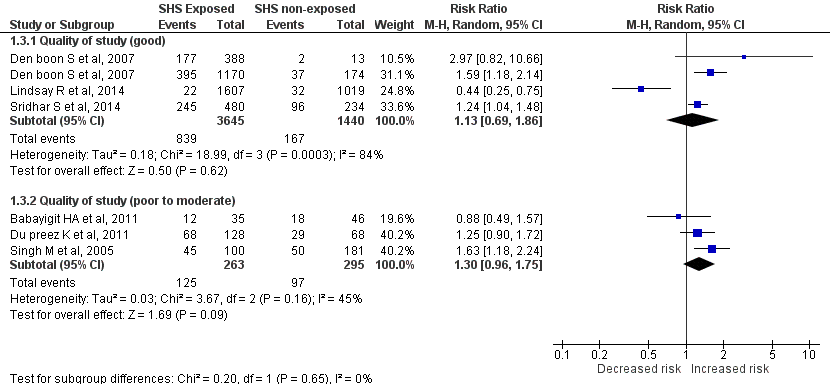 Supplementary Figure S2. Sensitivity analysis by TB diagnostic criteria: Second-hand smoking and tuberculosis infection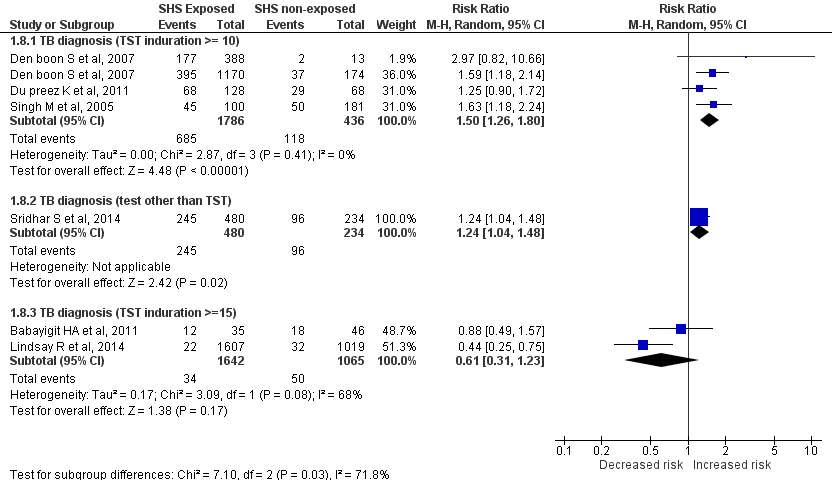 Supplementary Figure S3. Sensitivity analysis by quality of study: Second-hand smoking and tuberculosis disease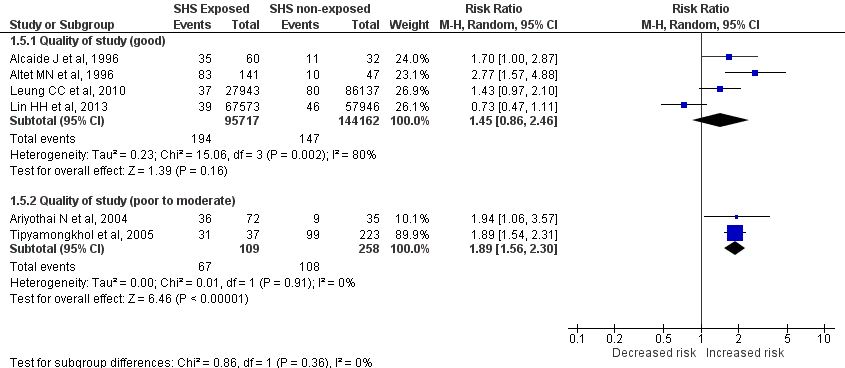 Supplementary Figure S4. Sensitivity analysis by design of study: Second-hand smoking and tuberculosis disease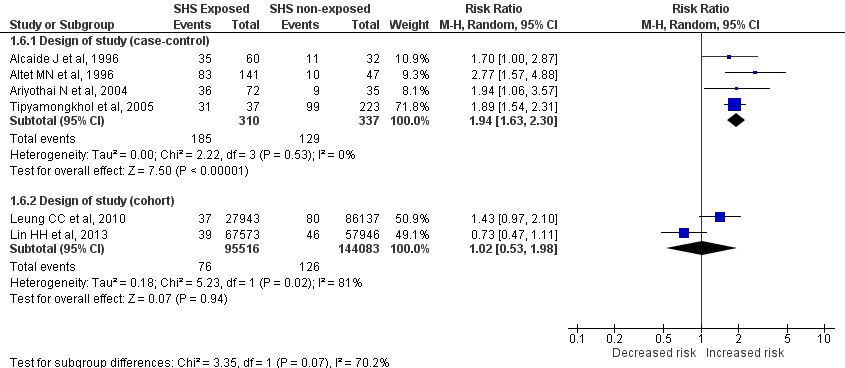 Supplementary Figure S5. Sensitivity analysis by diagnostic test for TB: Second-hand smoking and tuberculosis disease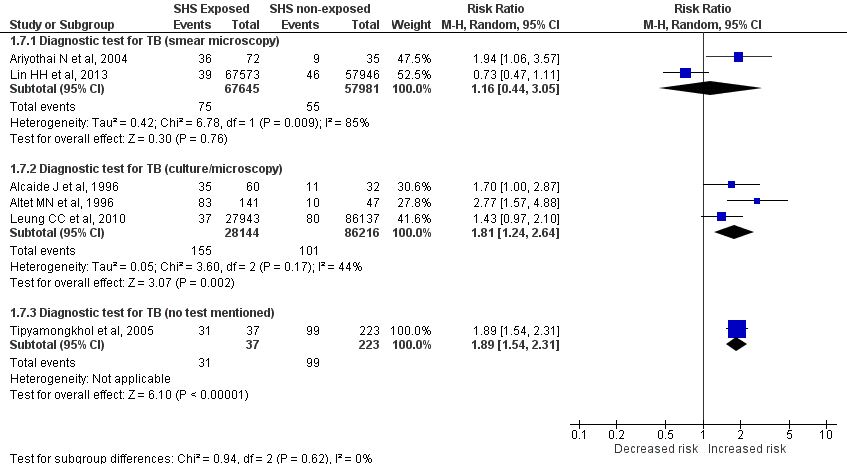 